BUILDERS RISK APPLICATIONGENERAL INFORMATION: 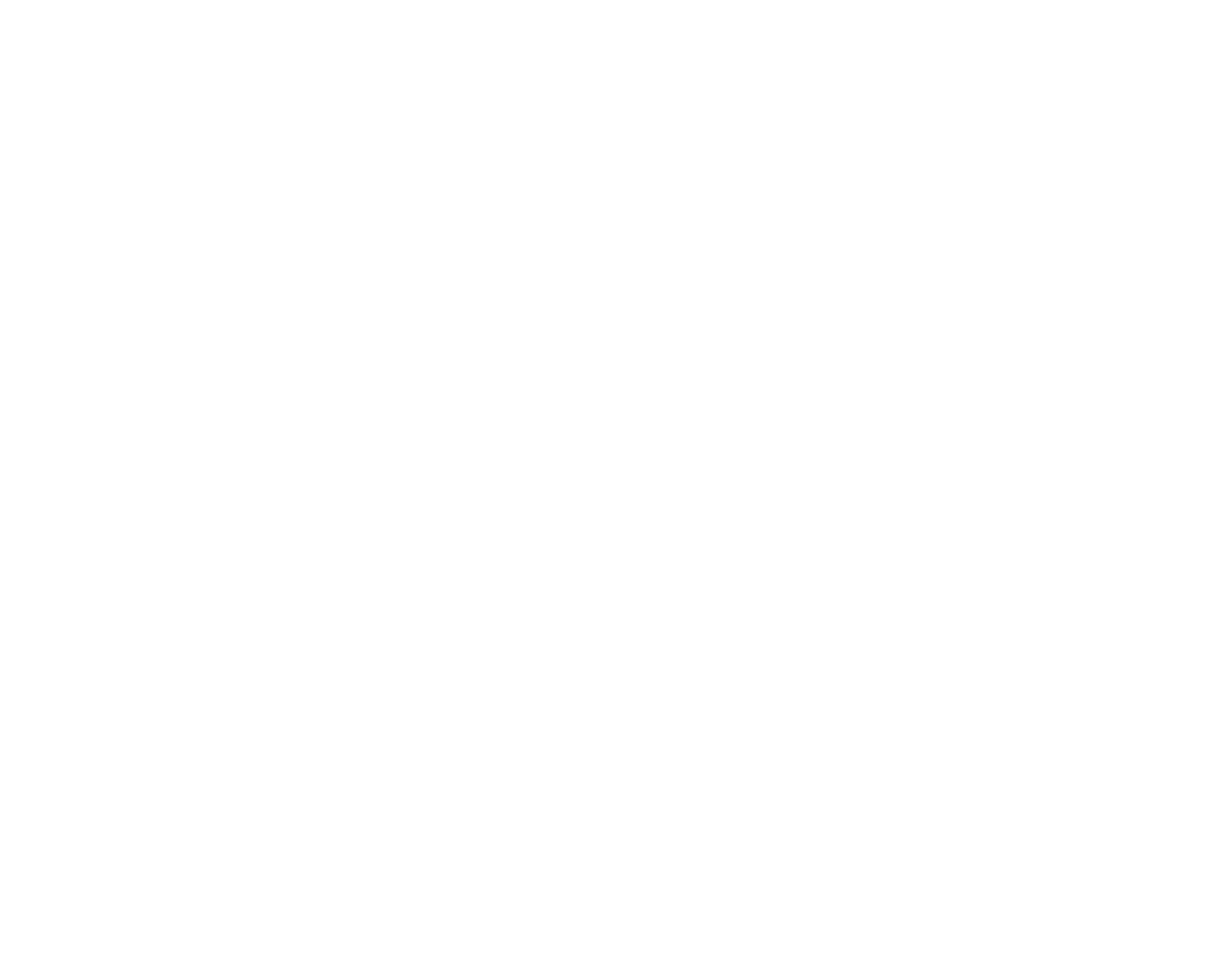 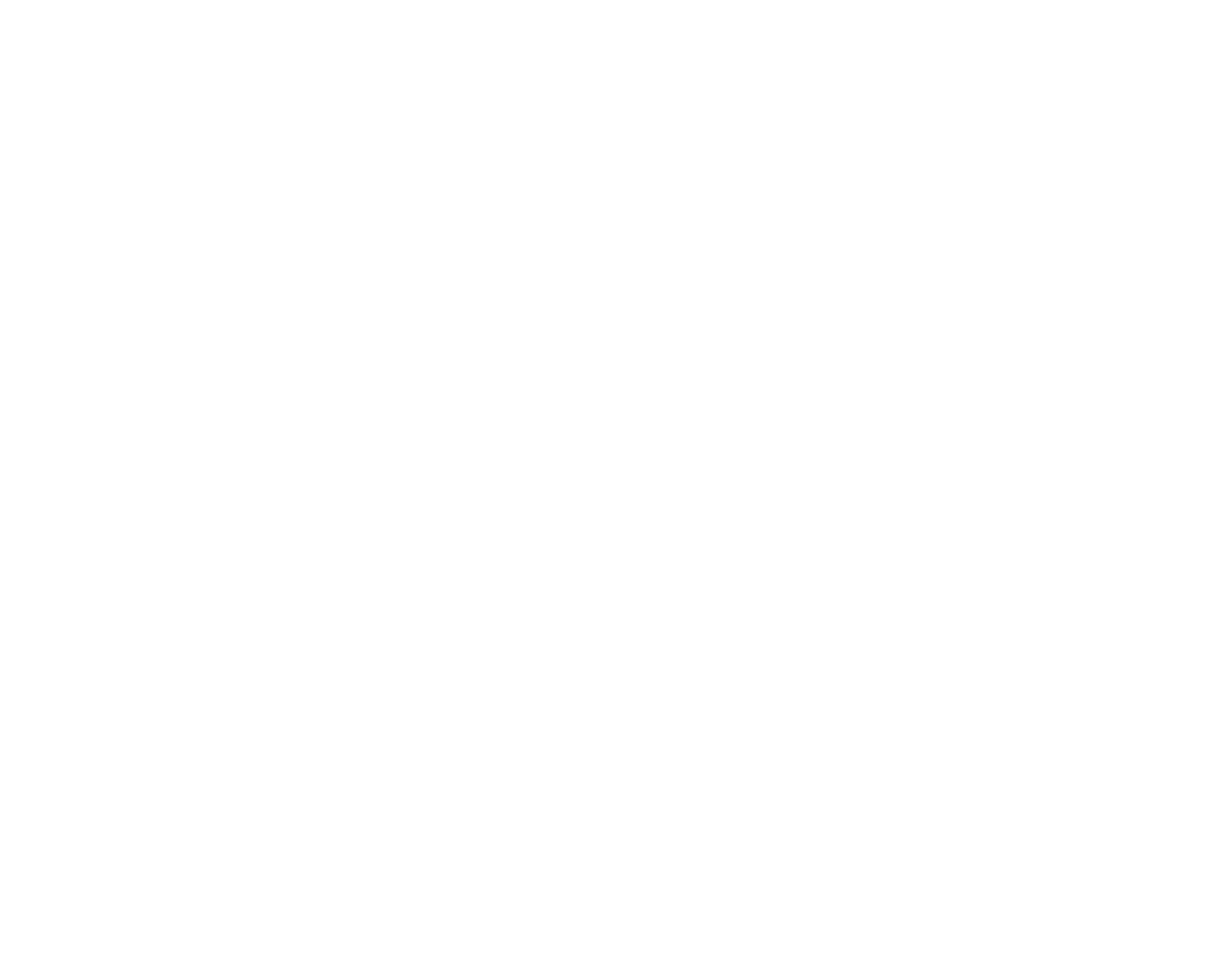 1. Name of Applicant:      2. Mailing Address of Applicant:	     3. Name of Project:      4. Address / Location of Project:      5. Description of Project:      6. Construction Period: From	     	To	     Policy Term: (if different from above) From	     	To	     Note: Cover incepts and expires at 12:01 AM standard time at the mailing address of the Applicant7. Project Participants (Names of Firms or Individuals):Owner	     Project / Construction Manager	     General Contractor	     Prime Architectural / Engineering Consultant	     Geotechnical Engineer	     8. List Project Manager’s / General Contractor’s five (5) largest projects in the past five (5) years:Name		Type		Location	Value (in $100,000’s)PROJECT VALUES & LIMITS9. Estimated Project Value(s):$      Hard Costs $      Soft Costs (If Cover Required)$      Delayed Start-Up Costs (If Cover Required)10. Breakdown of Hard Costs by Structure if more than one structure on site:Description:	     			Value: $     Description:	     			Value: $     Description:	     			Value: $     Description:	     			Value: $     11. Breakdown of Soft Costs (If Cover Required):Finance Costs	$     Additional interest	$     Leasing and Marketing Expenses	$     Legal and Accounting Expenses	$     Other Carrying Costs	$     12. Other Property to be insured (Existing Structure, Equipment Furnished by Owner, etc.): Insured Value $      		Replacement Cost		OR	Actual Cash Value	Age		     		Construction	     Condition	     		Occupancy	     13. List offsite locations and maximum value at each: Location	     Maximum Value Any One Time 	$     Location	     Maximum Value Any One Time 	$     14. Transit:  List key items (individual items over $100,000 value) point of origin, location where insured accepts responsibility (F.O.B.):      15. Coverage Limits / Deductibles Required:					Limits		DeductibleValue of Project (Hard Costs)	$     		$     Other Property to be insured	$     		$     Sublimits			Limits		DeductibleSoft Costs 			$     		$     Delayed Start-up 		$     		$     Offsite				$     		$     Transit				$     		$     16. Loss Payable / Mortgagee(s) / Additional Named InsuredsSTRUCTURE CONSTRUCTION DATA:17. Height of structure:					Above Grade		Below GradeNumber of Storeys 		     			     Height in Feet or Metres 	     			     Total Building Area (indicate Sq. Feet or Sq. Metres):	     18. Construction Materials:Framework:		     Exterior Walls:	     Roof: Structure:	      	Covering:	     Floors: Structure:	      	Covering:	     19. Geotechnical:Has a geotechnical report been completed? 	 Yes	 NoIf No, please advise reason:	     If yes, will the project be constructed in compliance with geotechnical recommendations?  Yes  No With Modifications (describe in detail)	     If copy of geotechnical report summary and recommendations is not available, describe soil type:      20. FoundationType of foundation for each structure:	     Are wood forms to be used?	 Yes	 No21. Testing (electrical / mechanical breakdown during commissioning): Who will perform testing operations?	     For how many weeks?	     Cost of Testing	$     Describe operations involved in testing and commissioning:      22. MiscellaneousWill project involve installations of any used equipment?	 Yes	 NoIf Yes, describe:	     Describe any unusual or experimental features in construction or design:	     Describe any special features such as stained glass, glass curtain walls, artwork etc.  to be incorporated or included:      EXPOSURES23. Adjacent Structures (attach site plan if available):Type of Construction     Occupancy      Distance from ProjectNorth	      	South	     East	      	West	     24. Neighbourhood (describe):	     25. Subsurface Operations:Describe nature, duration, value and relationship to both the project and to adjacent structures.Blasting:	     Shoring:		     Pile Driving:	     Underpinning:	     26. Flood: Nearest body of water:	Name & TypeDistance from site:	     Past flood history at site:	     Height of project above maximum flood stage:	     Describe exposure during and after excavation from surface water:	     Describe precautions to be taken to prevent damage from flood:	     What is being done to prevent run-off damage?	     27. Other Exposures (if Applicable): Winter heating conditions (Detail type of heaters)	     Explosion (Detail use of any highly flammable or explosive materials to be present on site)	     SECURITY & FIRE PROTECTION28. Security: Site Fenced?	Yes 	No If Yes, Height / Type:	     Site Lit?	Yes 	No If Yes, Describe:	     Watchman Service? 	Yes 	No If Yes, Hours / Rounds:	     Alarm?	Yes 	No If Yes, Alarm Sounds to:	     29. Fire Protection:Distance to nearest Fire Department:	     Name of City or Town providing protection:	     Number of Hydrants on site (operational):	     Number within 1,000 ft. of site:	     Describe any private fire protection:	     Will the project be sprinklered?	Yes 	No If Yes, at which point in the project will the sprinkler system be in operation?	     30. Loss ControlProvide details of any other loss control measures to be implemented to protect insured property:	CLAIMS EXPERIENCE:Detail any Builders Risk or Installation Floater claims (exceeding $10,000 per loss) incurred by any of the following during the past five (5) years (as of the date of signature of this application by the Applicant)			Date		Amount	Nature of ClaimOwner			     		$     		     General Contractor	     		$     		     Project / ConstructionManager		     		$     		     Sub Contractors Questionnaire:Do you check the previous loss experience and history of all sub-contractors?	Yes 	No Do you have your own panel/list of approved sub-contractors?	Yes 	No Do you require all sub-contractors to bid/tender and award jobs on price alone?	Yes 	No Do you insist on written contracts with all sub-contractors?	Yes 	No Do you insist all sub-contractors carry full in-force General Liability Insurance?	Yes 	No What percentage of the sub-contractors for the proposed project will NOT have worked for you before or in the last 12 months?	     Please provide the following additional information:SITE PLAN indicating distance, construction and occupancy of exposures;      BUILDING SIDE ELEVATION PICTURE if available;      SCHEDULE OF CONSTRUCTION;      COPY of the GEOTECHNICAL ENGINEERING REPORT;      SCHEDULE indicating BUILD-UP OF CONSTRUCTION VALUES     COPY OF THE INSURANCE SECTION (S) from the contract specifications      Note:  All Limits, Sub-Limits, Deductibles, Adjustment Rates and Premiums are expressed in Canadian (CAD) currency.It is understood and agreed that the completion of this application does not bind the insurers to sell, nor does it obligate the applicant to purchase the insurance.In addition to providing all basic information necessary to enable us to place the risk, you must ensure that you are complying with your legal duty of disclosure of all material matters relating to the risk. In particular, you must satisfy yourself as to the accuracy and completeness of the information you provide to insurers. In this respect, you must provide all information relating to the risk, whether favourable or not, which would influence the judgment of a prudent insurer in determining whether he will take the risk, and, if so, for what premium and on what terms. If all such information is not disclosed by you, insurers have the right to void the policy from its inception, which may lead to claims not being paid.Signature of Applicant	Date	     Please print name of Applicant signing